РЕСПУБЛИКА  ДАГЕСТАНМУНИЦИПАЛЬНОЕ ОБРАЗОВАНИЕ «ДЕРБЕНТСКИЙ  РАЙОН»СОБРАНИЕ  ДЕПУТАТОВ МУНИЦИПАЛЬНОГО РАЙОНАот 26 декабря  2017г.                                                                            г. ДербентРЕШЕНИЕ №12/10«О принятии к осуществлению части полномочий
органов местного самоуправления поселений Дербентского района по созданию условий организации досуга и обеспечения жителей услугами организаций культуры, администрации муниципального района «Дербентский район»»Рассмотрев проект решения главы муниципального района «Дербентский района» по вопросу принятия части полномочий администраций муниципального района «Дербентский район», и руководствуясь частью 4 статьи 15 Федерального закона от 6 октября 2003 г. N 131-ФЗ "Об общих принципах организации местного самоуправления в Российской Федерации", Бюджетным кодексом Российской Федерации, Уставом муниципального района «Дербентский район», Собрание депутатов муниципального района «Дербентский район»,                                       РЕШИЛО:1. Администрации муниципального района «Дербентский район» принять к осуществлению часть полномочий администраций поселений  муниципального района «Дербентский район»  по созданию условий организации досуга и обеспечения жителей услугами организаций культуры жителей поселения.2. Администрации муниципального района Дербентский район» заключить соглашение с администрациями поселений муниципального района «Дербентский район» о передаче осуществления части полномочий согласно пункту 1 данного решения.3. Настоящее решение опубликовать  в газете "Дербентские Известия» и разместить на официальном сайте администрации района.Глава муниципального района«Дербентский район»                                                         Джелилов М.Х.Председатель Собрания депутатов муниципального района «Дербентский район»               Семедов М.А.                                                                                                                  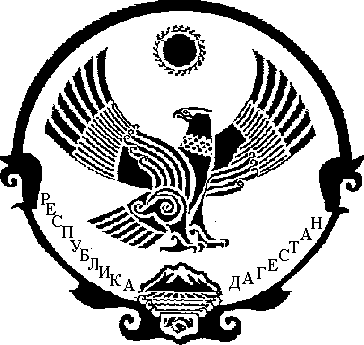 